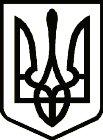 УкраїнаНОВГОРОД – СІВЕРСЬКА МІСЬКА РАДАЧЕРНІГІВСЬКОЇ ОБЛАСТІ(дев'ятнадцята позачергова сесія VIIІ скликання)РІШЕННЯ15 грудня 2022 року				                                                        № 745 Про затвердження Програмиінформатизації діяльності Новгород-Сіверської міської ради Чернігівської області на 2023-2026 рокиЗ метою впровадження сучасних та перспективних інформаційних технологій у діяльність міської ради, полегшення доступу мешканців громади до управлінського процесу, керуючись статтями 26, 59 Закону України «Про місцеве самоврядування в Україні», виконавчий комітет міської ради ВИРІШИВ:1. Затвердити Програму інформатизації діяльності Новгород-Сіверської міської ради Чернігівської області на 2023-2026 роки (далі – Програма),          що додається.2. Фінансовому управлінню міської ради передбачити кошти на виконання Програми в межах наявних фінансових ресурсів та відповідно до законодавства з питань формування бюджету міської територіальної громади.3.  Контроль за виконанням рішення покласти на постійну комісію міської ради з питань планування, бюджету та комунальної власності.Міський голова 								Л. Ткаченко